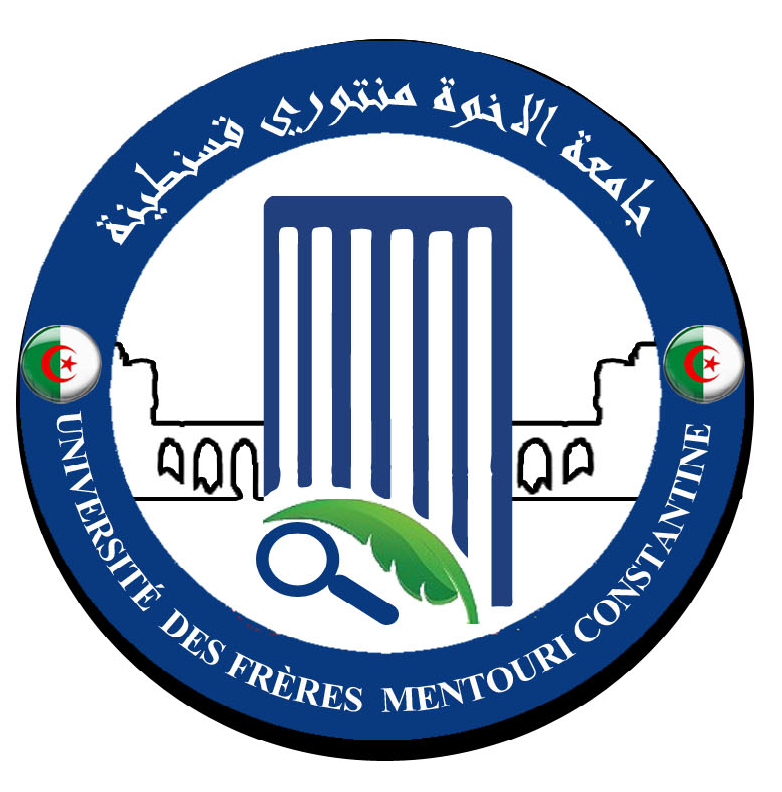 رقم:    /2020اجتماع مجلس التنسيق للكلية يوم الأربعاء 04 نوفمبر2020محضر رقم 08في الرابع من شهر نوفمبر سنة ألفين وعشرين على الساعة9 و النصف صباحا اجتمع مجلس التنسيق للكلية برئاسة عميد الكلية و بحضور السادة:الطاقم الإداريدهيمات العيد                     عميد الكليةفارس خلاف                     الأمين العام للكلية	روابح عبد القادر		  نائب العميد المكلف بالدراسات ما بعد التدرج والبحث العلمي و العلاقات الخارجيةمرايحية جمال                   نائب العميد مكلف بالبيداغوجيا و المسائل المرتبطة بالطلبة باقة مبارك                        رئيس قسم البيولوجيا و علم البيئة النباتيةقاسم شاوش نور الدين          رئيس قسم البيولوجيا التطبيقية نسيب يوسف                      رئيس قسم الكيمياء الحيوية و البيولوجيا الخلوية و الجزيئية فرحاتي العيد                      رئيس قسم الميكروبيولوجيا مداسي إبراهيم                    رئيس قسم بيولوجيا الحيوانبوطومو سمير                    مسؤول مصلحة الجذع المشتركزعتر فارس                      مسؤول الأرضية الرقمية PROGRESمجروبي محمد العربي          مسؤول خلايا(الإعلام و الاتصال، التوجيه، الرقمنة، ضمان الجودة، الوساطة البيداغوجية)جدول الأعمالالبيداغوجيا إنهاء الموسم الجامعي 2019/2020حصيلة استئناف الدراسة حسب الموجات حصيلة امتحانات الدورة العادية للسداسي الثاني حسب الموجات حصيلة النتائج الأولية لمداولات الدورة العادية السداسي الثاني  امتحانات الدورة الاستدراكية للموجة الثانية و الثالثة التحضير للدخول الجامعي 2020/2021 عدد المقاعد  المقترحة في الماستر 1برمجة النشاطات البيداغوجية وفق التفويج و الموجات الدراسات ما بعد التدرج و البحث العلمي و العلاقات الخارجية توظيف الأساتذة المساعدين قسم "ب" بعنوان سنة 2020تجديد تعيين في المناصب العليا الوظيفية متفرقات البيداغوجيا قدم عميد الكلية حصيلة النشاطات البيداغوجية المتعلقة بإنهاء الموسم الجامعي 2019/2020 و التحضيرات الجارية لاستقبال الموسم الجامعي الجديد 2020/2021 تحت إجراءات الوقائية للوباء المتفشي الكورونا و جائحة كوفيد Covid 19   وفق ما يلي: إنهاء الموسم الجامعي 2019/2020حصيلة استئناف النشاطات البيداغوجية و العلميةتمت جميع النشاطات البيداغوجية حضوريا  المتعلقة بالمحاضرات و الأعمال التوجيهية و كذا مناقشات مذكرات التخرج لطلبة الماستر و مناقشات أطروحات الدكتوراه و التأهيل الجامعي حسب الأمواج كما يلي :   الموجة الاولى :  Vague I Reprise des activités pédagogiques et scientifiques 20-24 Septembre 2020الموجة الثانية :  Vague II Reprise des activités pédagogiques et scientifiques du 05 au 08 Octobre 20202eme Vague : 2eme Année TC  ( SB , Biot , ECO&Env) ,GDV CDالموجة الثالثة :  Vague III Reprise des activités pédagogiques et scientifiques Du 26 septembre au 04 Octobre 2020حصيلة امتحانات الدورة العادية للسداسي الثاني حسي الموجات تمت جميع امتحانات الدورة العادية للسداسي الثاني من الموسم الجامعي 2019/2020 كما حضر لهل في ظروف جيدة  حسب الأمواج كما يلي :   الموجة الاولى :  Vague I Etat de suivi des Contrôles Du 26 septembre au 04 Octobre 2020الموجة الثانية :  Vague II Etat de suivi des Contrôles du 05 au 08 Octobre 20202eme Année TC  ( SB , Biot , ECO&Env) ,GDV CDالموجة الثالثة :  Vague III Etat de suivi des Contrôles :24 octobre – 02 Novembre 2020Vague I 1er Année TC  ( SNV , ECO&Env GDV CD) contrôlesحصيلة النتائج الأولية لمداولات الدورة العادية السداسي الثاني قدم عميد الكلية حصيلة النتائج الأولية لامتحانات الدورة العادية للسداسي الثاني و بعض الامتحانات الاستدراكية من الموسم الجامعي 2019/2020  لمختلف السنوات و التخصصات في مرحلتي الليسانس و الماستر وفق ما يلي : Parcours Licences : 14 parcoursParcours Masters I : 18 parcoursParcours Masters II : 18 parcoursامتحانات الدورة الاستدراكية للموجة الثانية و الثالثة برنامج امتحانات الدورة الاستدراكية للسداسي الثاني خاص بالسنة الأولى 2019/2020PROGRAMME DES RATTRAPAGES L1- S2 ANNEE 2019/2020* SVISE (Sciences de la vie et impacts socio-économique)برنامج امتحانات الدورة الاستدراكية للسداسي الثاني خاص بالسنة الثانية2019/2020PROGRAMME DES RATTRAPAGESL2- S4 ANNEE 2019/2020*MEIFF (Méthode d’étude et inventaire de la faune et la flore).**MSTEV (Méthodologie scientifique et techniques d'étude du vivant).***Biot. App.  (Biotechnologies et applications).التحضير للدخول الجامعي 2020/2021 عدد المقاعد  المقترحة في الماستر 1برمجة النشاطات البيداغوجية وفق التفويج و الموجات بناءا على محضر اجتماع  المجلس البيداغوجي للكلية يوم 17 اكتوبر2020 و المعدل في 05 نوفمبر 2020 تم وضع خطة و استراتيجية علمية  و منهجية في العمل للتحضير المادي و المعنوي لكيفية استقبال الطلبة للموسم الجامعي 2020/2021 في ظل الوباء الكورونا المتفشي و جائحة كوفيد Covid19  اعتماد على البرتوكول الصحي وفق دمج  نظامي التعليم الحضوري و عن بعد  حسب 03 موجات على 03 مراحل خلال السداسي الاول المتضمن 14 اسبوع من النشاطات البيداغوجية و العلمية بما فيها اسبوعين للتقيم و التقويم لكافة الطلبة في مرحلتي الليسانس و الماستر لمختلف التخصصات و السنوات  وفق ما يلي : Répartition physique et chronologique des étudiants de la faculté des Sciences de la Nature et de la Vie     dans le cadre des préparatifs de la rentrée universitaire 2020-2021 Dans le cadre des préparatifs des activités pédagogiques de la rentrée universitaire   2020-2021 au niveau de la faculté SNV, et après réception des deux scénarios proposés,  après une réflexion en concertation avec monsieur le Doyen avec le conseil pédagogique  de la faculté SNV, en tenant compte des locaux mis à notre disposition ainsi que l’effectif prévisionnel des étudiants attendus pour l’année universitaire 2020-2021, il nous parait sage d’opter pour le deuxième scénario, à savoir : la subdivision de la présence des étudiants durant le premier semestre de l’année universitaire 2020-2021 en 3 étapes, avec 3 vagues pour chaque étape : Étape 01 : de 06 semaines d’enseignements présentiels, du 22/11/2021  au 07/01/2021, 02 semaines pour chaque vague.Étape 02 : de 06 semaines d’enseignements présentiels, du 10/01/2021  au 18/02/2021, 02 semaines pour chaque vague.Étape 03 : de 02 semaines d’évaluations présentielles, du 20/02/2021 au 04/03/2021.Il est à signaler que cela va être très difficile à gérer par rapport à ce qui a été fait  pour la finalisation de l’année universitaire 2019-2020 et ce sachant que nous aurons affaire aux étudiants du niveau Master 2 à intégrer dans l’équation. 	Selon nos estimations préliminaires, nous aurons pour cette année universitaire  2020-2021 un effectif prévisionnel de 7200 étudiants (avec une fourche maximale à 7500). Ces étudiants seront répartis sur les niveaux Licences et Masters comme indiqué dans le tableau ci-après. Là encore il s’agit d’estimations. Ces chiffres peuvent varier en fonction de plusieurs paramètres : taux d’échec, taux de réussite, étudiants en abandon, orientation, quotas pour l’accès en Master 1, transferts inter-établissements…etc.En fonction de ces données, nous avons établi une répartition physique et chronologique des étudiants de la faculté SNV pour les activités pédagogiques du premier semestre de l’année universitaire 2020-2021. Cette chronologie tient compte du calendrier des vacances universitaires énoncées dans l’arrêté N°758 du 14/10/2020 et qui énonce les vacances d’hiver du jeudi 24/12/2020 au soir au samedi 02/01/2021 et les vacances de printemps du jeudi 11/03/2021 au soir au samedi 20/03/2021.Il est à préciser que l’ordre de passage des 3 vagues tient compte de l’effectif des étudiants ainsi que des subtilités d’organisation pédagogiques et administratives liées à chaque niveau. Vague 01 : nous avons décidé de commencer avec les étudiants de première année (L1), à partir du 22/11/2021, afin d’attirer ces nouveaux bacheliers et répondre à leurs impatientes de rejoindre rapidement les rangs de l’université. Vague 02 : par la suite, nous accueillerons, à partir du 06/12/2020, les étudiantsde deuxième année Licence (L2) et de deuxième année Master (M2). En effet, après la réussite de la première année, les étudiants admis en deuxième années Licence seront orientés vers l’une des trois filières que compte le domaine SNV à l’UFMC1 : sciences biologiques, biotechnologies, écologie et environnement.                                   Lors de la répartition physique, nous avons inclus dans la deuxième vague avec les étudiants L2, les étudiants Master 2 et ce du fait que le nombre de séances présentielles à programmer pour ce niveau ne sera pas important en rapport avec les autres du fait qu’il s’agit là d’étudiants en fin de cycle Master, plus autonomes pour suivre des enseignements en ligne.Vague 03 : en dernier, nous avons programmé le retour présentiel des étudiants  de troisième année Licence (L3) et de première année Master (M1), à partir du 20/12/2020 et ce afin de tenir compte des opérations d’orientations vers les parcours Licence en L3 ainsi que la gestion de la procédure de sélection pour l’accès en M1, et ce particulièrement pour les transferts inter-établissements via la conférence régionale ainsi que les candidatures externes pour le niveau Master.Cette organisation précisée dans le tableau précédent permettra à tous les étudiants, quel qu’on soit le niveau, de bénéficier de 12 semaines d’enseignements effectifs  (4 semaines en présentiel et 8 semaines en ligne) et d’une semaine d’évaluation. Ce volume est suffisant pour valider les unités d’enseignement du semestre. Sur un plan pédagogique, il est souhaitable de consacrer l’essentiel des séances présentielles aux unités d’enseignements fondamentales, suivi des unités méthodologiques puis découvertes. Il est souhaitable également de dispenser les enseignements des matières transversales exclusivement en ligne. Afin d’assurer cet enseignement hybride (présentiel et en ligne), il est impératif que tous les supports de cours soient à mis à la disposition des étudiants et ce à partir du dimanche 22/11/2020. Ces supports pédagogiques devront être mis, de préférence, en premier lieu, sur la plateforme dédiée à cette opération, mais également sur le site internet de l’établissement ainsi que les autres canaux et moyen de communication et d’interactivité enseignants-étudiants. D’ailleurs, toute initiative dans ce sens                        est vivement encouragée.Une approche différente sera adoptée pour les enseignements en présentiel  durant la première et la deuxième étape. En effet, lors de la première étape prévue    du 22/11/2021 au 07/01/2021, l’accent sera mis sur l’explication de la méthodologie de travail adoptée par charque enseignant ou équipe de formation ainsi qu’à l’acquisition  des notions de cours fondamentale requise pour suivre l’enseignement. Cela permettra            à l’étudiant de saisir le contenu pédagogique des matières du cursus d’enseignement  et facilitera par la suite le suivi des parties (ou chapitres) dispensées en ligne. Lors de la deuxième étape prévue du 10/01/2021 au 18/02/2021, après avoir acquis les bases et connaissances nécessaires, l’accent sera mis sur la consolidation de ces connaissances  par des séances de travaux dirigés et de travaux pratiques.الدراسات ما بعد التدرج و البحث العلمي و العلاقات الخارجيةذكر عميد الكلية نيابة عن نائب العميد المكلف بالدراسات ما بعد التدرج و البحث العلمي والعلاقات الخارجية رؤساء الأقسام بما يلي :إعادة تسجيل طلبة الدكتوراه للموسم الجامعي 2020/2021 مع مراعاة شروط  التسجيل مع الأخذ بعين الاعتبار 06 سنوات  للطلبة دكتوراه العلوم و 05 سنوات لطلبة دكتوراه الطور الثالث LMD   ، متابعة  دفاتر  طلبة الدكتوراه من طرف لجان التكوين في الدكتوراه و التأشير عليها من طرف رؤساء الأقسامحصيلة التربصات و العكل العلمية لسنة 2019/2020مخابر البحث مشاريع البحث ( العلاوات ....) توظيف الأساتذة المساعدين قسم "ب" بعنوان سنة 2020بناءا على المخطط المؤقت لسير عملية التوظيف في رتبة أستاذ مساعد قسم "ب" لسنة 2020 الصادر عن الأمانة العامة  للمديرية الفرعية للمستخدمين و التكوين مصلحة المستخدمين الأساتذة  انه تم ما يلي :تحديد لجنتين من الأساتذة كأعضاء لإجراء المقابلات وفق الشروط القانونية  ستجرى المقابلات أيام 11 و 12 نوفمبر 2020 وفق الجدول التالي : اللجنة الأولى :  اللجنة الثانية تجديد و تعيين في المناصب العليا الوظيفيةقدم عميد الكلية لرؤساء الأقسام الطاقم البيداغوجي المكلف في المناصب العليا للموسم الجامعي 2020/2021 للفروع و الاختصاص في مرحلتي الليسانس و الماستر و كذا مسؤول فريق ميدان التكوين لعلوم الطبيعة و الحياة وفق ما يلي :قائمـــة الأساتــــذة المعينـــون في المناصــــب العليــــــا الوظيفيــــــة (ميدان التكوين)قائمـــة الأساتــــذة المعينـــون في المناصــــب العليــــــا الوظيفيــــــة (شعبة التكوين)قائمـــة الأساتــــذة المعينـــون في المناصــــب العليــــــا الوظيفيــــــة (ليسانس(قائمـــة الأساتــــذة المعينـــون في المناصــــب العليــــــا الوظيفيــــــة (ماستر(متفرقات  ذكر عميد الكلية رؤساء الأقسام بما يلي :*- المراسلة رقم 61/2020 المؤرخة في 25 أكتوبر 2020 الصادرة عن مديرية الشبكات و أنظمة الإعلام و الاتصال الجامعية لوزارة التعليم العالي و البحث العلمي المتعلقة الدخول الجامعي 2020/2021 " التسجيلات الإدارية *- تذكير  بالمراسلة رقم 13458/2017 المؤرخة في 19 نوفمبر 2017   الصادرة عن الوزير الأول المديرية العامة للوظيفة العمومية و الإصلاح الإداري مديرية التنظيم و القوانين الأساسية للوظائف العمومية  المتمثلة في المناصب العليا *- المراسلة رقم 705/2020 المؤرخة في 02 نوفمبر 2020  الصادرة عن الأمانة العامة  للمديرية الفرعية للمستخدمين و التكوين مصلحة المستخدمين الأساتذة   المتعلقة بالدورة الرابعة و الأربعون للجنة الجامعية الوطنية أغلق المحضر على الساعة  12 h و رفعت الجلسةقسنطينة يوم 04/11/2020عميد الكليةنسخة إلى السادة:- رئيس الجامعة- الأمين العام للجامعة - نائب رئيس الجامعة المكلف بالتكوين العالي في الطورين الأول و الثاني و التكوين المتواصل و الشهادات و كذا التكوين العالي في التدرج- نائبة رئيس الجامعة المكلفة بالعلاقات الخارجية و التعاون و التنشيط و التظاهرات العلمية- نائب رئيس الجامعة المكلف بالتكوين العالي في الطور الثالث و التأهيل الجامعي  و البحث العلمي  و التكوين العالي فيما بعد التدرج - نواب  عميد الكلية  و الأمين العام للكلية و رئيس المجلس العلمي للكلية- مسؤولة فريق ميدان التكوين - رؤساء الأقسام و مسؤول الجذع المشترك لعلوم الطبيعة و الحياة- الأرشيفReprise des activités pédagogiques et scientifiquesReprise des activités pédagogiques et scientifiques20/09/202021/09/202022/09/202022/09/202022/09/202023/09/202023/09/202024/09/2020Total%A-Enseignements Nombre de séances prévues 393351515153533721387.79A-Enseignements Nombre de séances réalisées392647474740403518787.79B-Examens :Nombre de séances prévues8000000000000008100B-Examens :Nombre de séances réalisées8000000000000008100C-Soutenances Master:Nombre de soutenances prévues06508080802020324100C-Soutenances Master:Nombre de soutenances réalisées 06508080802020324100D-Soutenances Doctorat:Nombre de soutenances prévues//////////D-Soutenances Doctorat:Nombre de soutenances réalisées//////////E-Soutenances Habilitation Universitaire:Nombre de soutenances prévues//////////E-Soutenances Habilitation Universitaire:Nombre de soutenances réalisées //////////Observation éventuellesObservation éventuellesProblème de transport inter-wilaya /Absence du BusProblème de restauration Problème de transport inter-wilaya /Absence du BusProblème de restauration Problème de transport inter-wilaya /Absence du BusProblème de restauration Problème de transport inter-wilaya /Absence du BusProblème de restauration Problème de transport inter-wilaya /Absence du BusProblème de restauration Problème de transport inter-wilaya /Absence du BusProblème de restauration Problème de transport inter-wilaya /Absence du BusProblème de restauration Problème de transport inter-wilaya /Absence du BusProblème de restauration Problème de transport inter-wilaya /Absence du BusProblème de restauration Problème de transport inter-wilaya /Absence du BusProblème de restauration Transport inter-wilayaTransport inter-wilayaTransport inter-wilayaTransport inter-wilayaTransport inter-wilayaTransport inter-wilayaTransport inter-wilayaTransport inter-wilayaTransport inter-wilayaTransport inter-wilayaTransport inter-wilayaTransport inter-wilayaNombre d’étudiants prévu pour le transportNombre d’étudiants prévu pour le transport44143104127101101519519Nombre réaliséNombre réalisé////////Nombre de bus mobilisésNombre de bus mobilisésNombre de wilayas concernéesNombre de wilayas concernées12162113121212 -21 /3412 -21 /34Reprise des activités pédagogiques et scientifiquesReprise des activités pédagogiques et scientifiques05/10/202006/08/202007/08/202008/08/2020Total%A-Enseignants Nombre d’Enseignants Présents 2010141054100A-Enseignants Nombre d’Enseignants  Absents 0000000000100B-Etudiant :Nombre d’étudiants Présents6805249531321347892.55B-Etudiant :Nombre d’étudiants Absents4464737825992.55C-Enseignements :Nombre de séances prévues38352225120100C-Enseignements :Nombre de séances réalisées38352225120100D-Soutenances Master:Nombre de soutenances prévues/////D-Soutenances Master:Nombre de soutenances réalisées /////E-Soutenances Doctorat:Nombre de soutenances prévues/////E-Soutenances Doctorat:Nombre de soutenances réalisées/////F-Soutenances Habilitation Universitaire:Nombre de soutenances prévues/////F-Soutenances Habilitation Universitaire:Nombre de soutenances réalisées /////Observation éventuellesAbsences des étudiants = 03 étudiants  2éme Année   GD VCD (Hors Constantine)Absences des étudiants = 03 étudiants  2éme Année   GD VCD (Hors Constantine)Absences des étudiants = 03 étudiants  2éme Année   GD VCD (Hors Constantine)Absences des étudiants = 03 étudiants  2éme Année   GD VCD (Hors Constantine)Absences des étudiants = 03 étudiants  2éme Année   GD VCD (Hors Constantine)Absences des étudiants = 03 étudiants  2éme Année   GD VCD (Hors Constantine)Absences des étudiants = 03 étudiants  2éme Année   GD VCD (Hors Constantine)Reprise des activités pédagogiques et scientifiquesReprise des activités pédagogiques et scientifiques26/09/202027/09/202028/09/202029/09/202030/09/202004/10/2020%A-Enseignants Nombre d’Enseignants Présents 8797120941029958986.81A-Enseignants Nombre d’Enseignants  Absents 2008210507067986.81B-Etudiant :Nombre d’étudiants Présents131914591843132713321477840288.63B-Etudiant :Nombre d’étudiants Absents222062027215413695588.63C- Enseignements  :Nombre de séances prévues221924202119125100C- Enseignements  :Nombre de séances réalisées221924202119125100D-Soutenances Master:Nombre de soutenances prévues/000709010017100D-Soutenances Master:Nombre de soutenances réalisées 0000709010017100E-Soutenances Doctorat:Nombre de soutenances prévues//////E-Soutenances Doctorat:Nombre de soutenances réalisées//////F-Soutenances Habilitation Universitaire:Nombre de soutenances prévues//////F-Soutenances Habilitation Universitaire:Nombre de soutenances réalisées //////Reprise des activités pédagogiques et scientifiquesReprise des activités pédagogiques et scientifiques26/09/202027/09/202028/09/202029/09/202030/09/202004/10/2020%A-Enseignements Nombre d’Enseignants Présents 8797120941029958986.81A-Enseignements Nombre d’Enseignants  Absents 2008210507067986.81B-Etudiant :Nombre d’étudiants Présents131914591843132713321477840288.63B-Etudiant :Nombre d’étudiants Absents222062027215413695588.63C-Examens :Nombre de séances prévues221924202119125100C-Examens :Nombre de séances réalisées221924202119125100D-Soutenances Master:Nombre de soutenances prévues/000709010017100D-Soutenances Master:Nombre de soutenances réalisées 0000709010017100E-Soutenances Doctorat:Nombre de soutenances prévues//////E-Soutenances Doctorat:Nombre de soutenances réalisées//////F-Soutenances Habilitation Universitaire:Nombre de soutenances prévues//////F-Soutenances Habilitation Universitaire:Nombre de soutenances réalisées //////Reprise des activités pédagogiques et scientifiquesReprise des activités pédagogiques et scientifiques05/10/202006/08/202007/08/202008/08/2020Total%A-Enseignants Nombre d’Enseignants Présents 2010141054100A-Enseignants Nombre d’Enseignants  Absents 0000000000100B-Etudiant :Nombre d’étudiants Présents6805249531321347892.55B-Etudiant :Nombre d’étudiants Absents4464737825992.55C-Enseignements :Nombre de séances prévues38352225120100C-Enseignements :Nombre de séances réalisées38352225120100D-Soutenances Master:Nombre de soutenances prévues/////D-Soutenances Master:Nombre de soutenances réalisées /////E-Soutenances Doctorat:Nombre de soutenances prévues/////E-Soutenances Doctorat:Nombre de soutenances réalisées/////F-Soutenances Habilitation Universitaire:Nombre de soutenances prévues/////F-Soutenances Habilitation Universitaire:Nombre de soutenances réalisées /////Observation éventuellesAbsences des étudiants = 03 étudiants  2éme Année   GD VCD (Hors Constantine)Absences des étudiants = 03 étudiants  2éme Année   GD VCD (Hors Constantine)Absences des étudiants = 03 étudiants  2éme Année   GD VCD (Hors Constantine)Absences des étudiants = 03 étudiants  2éme Année   GD VCD (Hors Constantine)Absences des étudiants = 03 étudiants  2éme Année   GD VCD (Hors Constantine)Absences des étudiants = 03 étudiants  2éme Année   GD VCD (Hors Constantine)Absences des étudiants = 03 étudiants  2éme Année   GD VCD (Hors Constantine)Reprise des activités pédagogiques et scientifiquesReprise des activités pédagogiques et scientifiques24/10/202025/10/202026/10/202027/10/202028/10/202002/11/2020Total %A-EnseignementsNombre d’Enseignants Présents54615153556734193.55A-EnseignementsNombre d’Enseignants  Absents0010040300052293.55B-Etudiant :Nombre d’étudiants Présents12171054109699411151164664086.26B-Etudiant :Nombre d’étudiants Absents297160118202993691286.26C-Examens :Nombre de séances prévues03020202020112100C-Examens :Nombre de séances réalisées03020202020112100D-Soutenances Master:Nombre de soutenances prévues////D-Soutenances Master:Nombre de soutenances réalisées////E-Soutenances Doctorat:Nombre de soutenances prévues////E-Soutenances Doctorat:Nombre de soutenances réalisées////F-Soutenances Habilitation Universitaire:Nombre de soutenances prévues////F-Soutenances Habilitation Universitaire:Nombre de soutenances réalisées ////Observation éventuellesObservation éventuellesR.A.SR.A.SR.A.SR.A.SR.A.SR.A.SR.A.SR.A.SParcours LicenceNombre d’étudiantsAbondantsNombre des étudiants  admis session normaleTaux  de réussiteNombre d’étudiants rattrapageSNV (L1)Gestion durable et valorisation des déchets L12410857.146Gestion durable et valorisation des déchets   L2 24001979.165Sciences Biologiques (L2)Biotechnologies (L2)Écologie et Environnement (L2)Apiculture Responsable des productions apicole  (P)19011810001Biochimie1760210359.1971Bioinformatique53015210000Biologie Cellulaire et Moléculaire  117014740.5169Biologie et Physiologie Végétale  2320512454.62108Entomologie57053873.0714Génétique92Immunologie101033735(37.75)56Microbiologie2641716667.2081Toxicologie103074546.8751Biotechnologie et Génomique Végétale 37002521.78(67.56)12Biotechnologie Microbienne36003183(86.11)5Écologie et EnvironnementTotale =18Parcours Master INombre d’étudiantsAbondantsNombre des étudiants  admis session normaleTaux  de réussiteNombre d’étudiants rattrapageBiochimie101135967.0429Biochimie Appliquée101069510000Biodiversité et physiologie végétaleBioindustries, analyse et contrôle (P)30032370(85.18)04Bioinformatique47063670(87.80)05Biologie et contrôle des populations d’insectes541121Biologie et physiologie de la reproductionBiologie moléculaire des microorganismes7475480.5913GénétiqueImmunologie moléculaire cellulaireMicrobiologie et hygiène hospitalière (P)191181000Physiologie cellulaire et physiopathologie47112261.1114ToxicologieBiotechnologie et génomique végétaleMycologie et biotechnologie fongique7436794.3604Écologie fondamentale et appliquée3361030(37.03)17Écologie microbienne7563753.6232Protection des écosystèmes18 parcoursParcours Master  IINombre d’étudiantsAbondantsNombre des étudiants  admis session normaleTaux  de réussiteNombre d’étudiants rattrapageBiochimie de la Nutrition85007082.3515Biochimie Appliquée100029810000Biodiversité et physiologie végétaleBioindustries, analyse et contrôle (P)2600259601Bioinformatique19011156(61.11)07Biologie et contrôle des populations d’insectesBiologie et physiologie de la reproductionBiologie moléculaire des microorganismes65006193.8404GénétiqueImmunologie moléculaire cellulaireMicrobiologie et hygiène hospitalière (P)19001910000Physiologie cellulaire et physiopathologie42002559.5217ToxicologieBiotechnologie et génomique végétaleMycologie et biotechnologie fongique82008198.7801Écologie fondamentale et appliquée30019 +11R10000Écologie microbienne53005094.3303Protection des écosystèmes1506+9R1000018 parcoursJourMATIERESJOURNEEHEURLIEUX1MTT/TCEDimanche 9/11/202010h15Bloc des sciences+ Biblio 2BIOVEGETALLundi 10/11/202010h15Bloc des sciences+ Biblio 3BIOANIMALSVISEMardi 11/11/20209h00Bloc des sciences+ Biblio 3BIOANIMALSVISEMardi 11/11/202010h15Bloc des sciences+ Biblio 4PHYSIQUECHIMIE IIMercredi 12/11/20209h00Bloc des sciences+ Biblio 4PHYSIQUECHIMIE IIMercredi 12/11/202010h15Bloc des sciences+ Biblio JourMATIERESJOURNEEHEURLIEUX1Outils Informatiques +MSTEV**/ PédologieECOLOGIESamedi 8/11/20209h00Bloc des sciences1Outils Informatiques +MSTEV**/ PédologieECOLOGIESamedi 8/11/202010h15Bloc des sciences2MICROBIOLOGIEBIOSTATISTIQUEDimanche 9/11/20209h00Bloc des sciences2MICROBIOLOGIEBIOSTATISTIQUEDimanche 9/11/202010h15Bloc des sciences3IMMUNOLOGIE / MEIFF*(Sec F)BOTANIQUE / Biot. App.*** (Sec E)Lundi 10/11/20209h00Bloc des sciences3IMMUNOLOGIE / MEIFF*(Sec F)BOTANIQUE / Biot. App.*** (Sec E)Lundi 10/11/202010h15Bloc des sciencesFilièreParcours MasterLicences d’accèsQuotasQuotasFilièreParcours MasterLicences d’accèsLMDMobilitéSciences BiologiquesBiochimieBiochimieBioinformatique100%   DE PROMO SORTANTE05Sciences BiologiquesBiochimie AppliquéeBiochimieBioinformatiqueGénétique100%   DE PROMO SORTANTE05Sciences BiologiquesBiodiversité et physiologie végétaleBiologie et Physiologie Végétale  Biotechnologie Végétale et Génomique100%   DE PROMO SORTANTE05Sciences BiologiquesBioindustries, analyse et contrôle (P)Biotechnologie microbienneBiochimieMicrobiologie100%   DE PROMO SORTANTE04Sciences BiologiquesBioinformatiqueBioinformatiqueBiochimieBiologie Cellulaire et MoléculaireBiotechnologie microbienne100%   DE PROMO SORTANTE04Sciences BiologiquesBiologie et contrôle des populations d’insectesEntomologieApiculture100%   DE PROMO SORTANTE05Sciences BiologiquesBiologie et physiologie de la reproductionBiologie et Physiologie Végétale  Biotechnologie Végétale et GénomiqueApiculture100%   DE PROMO SORTANTE05Sciences BiologiquesBiologie moléculaire des microorganismesMicrobiologieBiotechnologie microbienne100%   DE PROMO SORTANTE05Sciences BiologiquesGénétiqueGénétiqueBiochimieBiologie Cellulaire et Moléculaire100%   DE PROMO SORTANTE05Sciences BiologiquesImmunologie moléculaire cellulaireImmunologieBiologie Cellulaire et MoléculaireToxicologie100%   DE PROMO SORTANTE05Sciences BiologiquesMicrobiologie et hygiène hospitalière (P)Biotechnologie microbienne Microbiologie100%   DE PROMO SORTANTE02Sciences BiologiquesPhysiologie cellulaire et physiopathologieBiologie Cellulaire et MoléculaireGénétiqueImmunologie100%   DE PROMO SORTANTE04Sciences BiologiquesToxicologieToxicologieImmunologie100%   DE PROMO SORTANTE05BiotechnologiesBiotechnologie et génomique végétaleBiotechnologie et génomique végétaleBioinformatiqueBiologie et Physiologie Végétale100%   DE PROMO SORTANTE05BiotechnologiesMycologie et biotechnologie fongiqueBiotechnologie microbienne Microbiologie100%   DE PROMO SORTANTE05Écologie et EnvironnementÉcologie fondamentale et appliquéeÉcologie et environnementApiculture100%   DE PROMO SORTANTE05Écologie et EnvironnementÉcologie microbienneMicrobiologieBiotechnologie microbienne100%   DE PROMO SORTANTE05Écologie et EnvironnementProtection des écosystèmesÉcologie et environnementApiculture100%   DE PROMO SORTANTE05Total NiveauEstimation de l’effectif étudiantLicence 11800Licence 21500Licence 31500Master 11200Master 21200ÉtapeVagueÉtudiants concernésDurée de présenceÉtape 01du 22/11/2021au 07/01/2021Enseignements présentiels de 06 semaines : 02 semaines pour chaque vague01Licence 1 : 1800du 22/11/2020 au 03/12/2020Étape 01du 22/11/2021au 07/01/2021Enseignements présentiels de 06 semaines : 02 semaines pour chaque vague02Licence 2 : 1500Master 2 : 1200Total : 2700du 06/12/2020 au 17/12/2020Étape 01du 22/11/2021au 07/01/2021Enseignements présentiels de 06 semaines : 02 semaines pour chaque vague03Licence 3 : 1500Master 1 : 1200Total : 2700du 20/12/2020 au 24/12/2020etdu 03/01/2021 au 07/01/2021Étape 02du 10/01/2021au 18/02/2021Enseignements présentiels de 06 semaines : 02 semaines pour chaque vague01Licence 1 : 1800du 10/01/2021 au 21/01/2021Étape 02du 10/01/2021au 18/02/2021Enseignements présentiels de 06 semaines : 02 semaines pour chaque vague02Licence 2 : 1500Master 2 : 1200Total : 2700du 24/01/2021  au 04/02/2021Étape 02du 10/01/2021au 18/02/2021Enseignements présentiels de 06 semaines : 02 semaines pour chaque vague03Licence 3 : 1500Master 1 : 1200Total : 2700du 07/02/2021  au 18/02/2021Étape 03du 20/02/2021au 04/03/2021 Évaluations présentiels de 02 semaines : 01 semaine pour chaque vague01Licence 3 : 1500Master 1 : 1200Master 2 : 1200Total : 3900du 20/02/2021 au 25/02/2021Étape 03du 20/02/2021au 04/03/2021 Évaluations présentiels de 02 semaines : 01 semaine pour chaque vague02Licence 1 : 1800Licence 2 : 1500Total : 3300du 27/02/2021 au 04/03/2021التاريخ الساعة المكان الاختصاص باللغة العربيةالاختصاص باللغة الفرنسيةالترتيبعدد المناصبالقسم11 نوفمبر 20208h30-12hقاعة التحاضر المرئالتسيير المستدام للأنظمة البيئية  و حماية المحيط Gestion Durale des Ecosystèmes et Protection de l’Environnement 11البيولوجيا و علم البيئة النباتيةBiologie et Ecologie Végétale11 نوفمبر 20208h30-12hقاعة التحاضر المرئالتنوع الحيوية و التحسين الوراثي للنباتات Biodiversité et Amélioration  Génétique des plantes 21البيولوجيا و علم البيئة النباتيةBiologie et Ecologie Végétale11 نوفمبر 20208h30-12hقاعة التحاضر المرئعلم التلوث و التسمم البيئيPollution et Ecotoxicologie31البيولوجيا و علم البيئة النباتيةBiologie et Ecologie Végétale11 نوفمبر 20208h30-12hقاعة التحاضر المرئبيوتكنولوجيا و الجينات النباتية Biotechnologie  et génomique végétale  41البيولوجيا و علم البيئة النباتيةBiologie et Ecologie Végétale11 نوفمبر 20208h30-12hقاعة التحاضر المرئالأسس البيولوجية للتكاثر و التنوع الحيوي النباتي Bases Biologique de la reproduction et Biodiversité végétale51البيولوجيا و علم البيئة النباتيةBiologie et Ecologie Végétale11 نوفمبر 202012h – 15h30قاعة التحاضر المرئالتنوع الحيوي لمفصليات الأرجل Biodiversité des Arthropodes 11بيولوجيا الحيوانBiologie Animale11 نوفمبر 202012h – 15h30قاعة التحاضر المرئعلم المناعة الخلوي الجزيئي Immunologie Cellulaire et Moléculaire 21بيولوجيا الحيوانBiologie Animale11 نوفمبر 202012h – 15h30قاعة التحاضر المرئالوراثة الجزيئية Génétique Moléculaire31بيولوجيا الحيوانBiologie Animale11 نوفمبر 202012h – 15h30قاعة التحاضر المرئفيسيولوجيا علم التسمم الخلوي Physio toxicologie Cellulaire 41بيولوجيا الحيوانBiologie Animaleالتاتريخ الساعةالمكان الاختصاص باللغة العربيةالاختصاص باللغة الفرنسيةالترتيبعدد المناصبالقسم11 نوفمبر 202012h-15h30قاعة الانترنت الاساتذة البيولوجيا و الصحة و الأمراض الفيزيولوجيةBiologie et Santé et Physiopathologie11الكيمياء الحيوية و البيولوجيا الخلوية و الجزيئيةBiochimie et Biologie Cellulaire et Moléculaire11 نوفمبر 202012h-15h30قاعة الانترنت الاساتذة كيمياء حيوية تطبيقيةBiochimie Appliqué21الكيمياء الحيوية و البيولوجيا الخلوية و الجزيئيةBiochimie et Biologie Cellulaire et Moléculaire11 نوفمبر 202012h-15h30قاعة الانترنت الاساتذة كيمياء حيوية و الصحةBiochimie et santé31الكيمياء الحيوية و البيولوجيا الخلوية و الجزيئيةBiochimie et Biologie Cellulaire et Moléculaire11 نوفمبر 20208h30-12hقاعة الانترنت الاساتذة الميكروبيولوجيا العامة و التطبيقية Microbiologie Générale et appliqué 11ميكروبيولوجياMicrobiologie11 نوفمبر 20208h30-12hقاعة الانترنت الاساتذة البيوتكنولوجيا و الطرائق الحيوية و التطبيقات الفطرية Biotechnologie et Bioprocédés Applications Mycologiques 21ميكروبيولوجياMicrobiologie11 نوفمبر 20208h30-12hقاعة الانترنت الاساتذة علم البيئة الميكروبية Ecologie Microbienne31ميكروبيولوجياMicrobiologieالرقمالإسم و اللقبالرتبة الحاليةالمنصب العاليتاريخ التعين في المنصب العاليالقسمالعهدة01رزقون محمد العربيأستاذ محاضر أفريق ميدان التكوين "علوم الطبيعة والحياة"تعيين 01/01/2020البيولوجيا التطبيقية01الرقمالاسم و اللقبالرتبة الحاليةالمنصب العاليتاريخ التعيين في المنصب العاليالقسمالعهدة01صاطة دليلةأستاذة التعليم العالي فريق شعبة التكوين "علوم بيولوجية"06/06/2020بيولوجيا الحيوان02 تجديد02علاطو جمالأستاذ التعليم العالي فريق شعبة التكوين "علم البيئة والمحيط"06/06/2020البيولوجيا و علم البيئة النباتية02 تجديد03كمال كلو أستاذ مساعد قسم أ فريق شعبة التكوين "بيوتكنولوجيا"جوان  2020 تعيين البيولوجيا و علم البيئة النباتية01الرقمالاسم و اللقبالرتبة الحاليةالمنصب العاليتاريخ التعيين في المنصب العاليالقسمالعهدة01بوزرايب  لطيفة أستاذة محاضرة قسم 'أ'الميكروبيولوجيا العامة فرع علوم بيولوجية تعيين مارس 2020الميكروبيولوجيا0202روابح ليلىأستاذ محاضر قسم 'ب'بيولوجيا خلوية و جزيئية  فرع علوم بيولوجية22/06/2020الكيمياء الحيوية و البيولوجيا الجزيئية و الخلوية02 تجديد03بودخان ابتسام أستاذة مساعدة قسم 'أ'علم الوراثة  فرع علوم بيولوجيةتعيينبيولوجيا الحيوان0104زغمار مريم أستاذة محاضرة قسم 'أ'بيولوجيا و فيزيولوجيا نباتية  فرع علوم بيولوجيةتعيينالبيولوجيا و علم البيئة النباتية0105مولف عذراء أستاذة محاضرة قسم 'ب'بيوتكنولوجيا و جينات نباتية  فرع بيوتكنولوجيا تعيينالبيولوجيا و علم البيئة النباتية0106شنتلي أميرةأستاذة محاضرة قسم 'ب'بيوتكنولوجيا الميكروبات  فرع علوم بيولوجية01/01/2020البيولوجيا التطبيقية02 تجديد07ساحلي ليلىأستاذة محاضرة قسم 'أ'علم البيئة و المحيط  فرع علوم 08/06/2020البيولوجيا و علم البيئة النباتية02 تجديد08مقراني الحاسنأستاذ مساعد قسم  'أ'الكيمياء الحيوية فرع علوم بيولوجية04/06/2018الكيمياء الحيوية و البيولوجيا الجزيئية و الخلوية0109بوالجاج رضوانأستاذ مساعد  قسم  'أ'علم التسمم فرع علوم بيولوجية19/07/2018بيولوجيا الحيوان0110بكيري اسماءاستاذة محاضرة  بعلم الحشرات فرع علوم بيولوجيةتعيين مارس 2020بيولوجيا الحيوان0111شهيلي حمزة استاذ محاضر اعلام الي حيوي فرع علوم بيولوجيةتعيين البيولوجيا التطبيقية0212مشاطي شهيناازأستاذة مساعدة قسم  'أ'علم المناعة فرع علوم بيولوجية19/07/2018بيولوجيا الحيوان0113عقيب سهام أستاذة مساعدة قسم  'أ'تربية النحل  فرع علوم بيولوجيةتعيين بيولوجيا الحيوان0114بازري كمال أستاذ مساعد  قسم  'أ'ليسانس مهنية  التسيير المستدام : معالجو و تثمين النفايات  فرع بيئة و محيط البيولوجيا و علم البيئة النباتية02 تجديدالرقمالاسم و اللقبالرتبة الحاليةالمنصب العاليتاريخ التعيين في المنصب العاليالقسمالعهدة01بن السقني عبد الرحمانأستاذبيوكيمياء تطبيقية فرع علوم بيولوجية 01/01/2020الكيمياء الحيوية و البيولوجيا الجزيئية و الخلوية02 تجديد02عريبي بوثينة أستاذة محاضرة بعلم المناعة فرع علوم بيولوجيةتعيين بيولوجيا الحيوان0103تاماقولت محمود أستاذ مساعد قسم 'أ'بيوتكنولوجيا النبات فرع بيوتكنولوجياتعيين البيولوجيا و علم البيئة النباتية0204عرفة عز الدين محمد توفيقأستاذ مساعد قسم 'أ'حماية الأنظمة البيئية فرع بيئة و محيط21/06/2020البيولوجيا و علم البيئة النباتية02 تجديد05تواتي العيد أستاذ مساعد قسم 'أ'علم البيئة الاساسي و التطبيقي  فرع بيئة و محيطتعيين البيولوجيا و علم البيئة النباتية0106بن حمدي أسماءأستاذة محاضرة قسم 'ب'الميكروبيولوجيا و النظافة الإستشفائية  فرع علوم بيولوجية06/06/2020البيولوجيا التطبيقية02 تجديد07بوشوخ ايمانأستاذة محاضرة قسم 'ب'بيولوجيا و فيزيولوجيا التكاثر فرع علوم بيولوجيةتعيين البيولوجيا و علم البيئة النباتية0108جروني عيسيأستاذة محاضرة قسم 'ب التنوع البيئي و فيزيولوجيا النبات فرع علوم بيولوجيةتعيين البيولوجيا و علم البيئة النباتية0109سدراتي خديجةأستاذ محاضر قسم 'ب'علم الوراثة  فرع علوم بيولوجيةتعيين بيولوجيا الحيوان0110أونيس ليلىأستاذة محاضرة قسم 'ب'الفيزيولوجيا الخلوية و الأمراض الفيزيولوجية  فرع علوم بيولوجية31/12/2017البيولوجيا التطبيقية0111بن نعمون ليلىأستاذة محاضرة قسم 'ب'بيوكيمياء  فرع  علوم بيولوجية 04/06/2018الكيمياء الحيوية و البيولوجيا الجزيئية و الخلوية0112عرافة نجوى صخريأستاذة محاضرة قسم 'أ'بيولوجيا الجزيئية للكائنات الدقيقة فرع علوم بيولوجية31/12/2018الميكروبيولوجيا0113بوحلوف حبيبةأستاذة محاضرة قسم 'ب'إعلام آلي حيوي فرع علوم بيولوجية31/12/2018البيولوجيا التطبيقية0118شابي رابح استاذ مساعد قسم أ علم البيئة الميكروبية  فرع علوم بيولوجية  تعيين مارس 2020ميكروبيولوجيا 0115مزياني مريم أستاذة مساعدة قسم 'ب 'علم الفطريات و بيوتكنولوجيا فطرية فرع علوم بيولوجية31/12/2018الميكروبيولوجيا0116زعمة جميلةاستاذةعلم التسمم والصحة فرع  علوم بيولوجية تعيين مارس 2020بيولوجيا الحيوان0117ابراهيم بوناب حياةاستاذة محاضرة  ببيولوجيا تطور و مراقبة عالم الحشرات فرع بيولوجيا الحشراتتعيين مارس 2020بيولوجيا الحيوان0118قاسم  شاوش  نور الدين أستاذ التعليم العالي  الصناعة الحيوية تحليل و مراقبة فرع علوم بيولوجية تعيين بيولوجيا التطبيقية 01